บันทึกข้อความ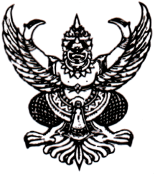 ส่วนราชการ	องค์การบริหารส่วนตำบลวังประจบ  (สำนักงานปลัด)	ที่  ตก 71501/					วันที่    1  เมษายน  ๒๕62 เรื่อง  การรายงานการติดตามประเมินผลการควบคุมภายใน ตามหลักเกณฑ์กระทรวงการคลังว่าด้วยมาตรฐาน และหลักเกณฑ์ปฏิบัติการควบคุมภายในสำหรับหน่วยงานของรัฐ พ.ศ.2561 ประจำปีงบประมาณ  ๒๕62เรียน  ผู้อำนวยการกองทุกกอง และหัวหน้าส่วนราชการทุกส่วน		ตามหลักเกณฑ์กระทรวงการคลังว่าด้วยมาตรฐาน และหลักเกณฑ์ปฏิบัติการควบคุมภายในสำหรับหน่วยงานของรัฐ พ.ศ.2561 ให้รายงานการติดตามประเมินผลการควบคุมภายใน  ตามหลักเกณฑ์ฯอย่างน้อยปีละหนึ่งครั้งภายในเก้าสิบวันนับจากวันสิ้นปีงบประมาณ  องค์การบริหารส่วนตำบลวังประจบ ได้แต่งตั้งคณะกรรมการอำนวยการในการประเมินผลการควบคุมภายใน ประจำปีงบประมาณ  พ.ศ. ๒๕62  ไว้แล้ว  นั้น		สำหรับงวดปีงบประมาณ พ.ศ. ๒๕62  ( ๑ ตุลาคม ๒๕61 - ๓๐ กันยายน  ๒๕62) จะเป็นการติดตามประเมินความเพียงพอ  และความมีประสิทธิภาพของระบบการควบคุมภายในที่ได้จัดทำไว้แล้วของปีงบประมาณที่ผ่านมา  (ปี  ๒๕61)  ดังนั้น จึงขอให้ทุกสำนัก/กอง  ดำเนินการดังนี้		๑.  ปรับปรุงคำสั่งแบ่งงานภายในสำนัก/กอง ให้ชัดเจน		๒.  รายงานการติดตามประเมินผลการควบคุมภายใน  ตามหลักเกณฑ์กระทรวงการคลังว่าด้วยมาตรฐาน และหลักเกณฑ์ปฏิบัติการควบคุมภายในสำหรับหน่วยงานของรัฐ พ.ศ.2561ระดับส่วนงานย่อย (สำนัก/กอง) ตามแบบฟอร์มที่กำหนด  ได้แก่ (1)  รายงานผลการประเมินองค์ประกอบของการควบคุมภายใน	-แบบ  ป.ค.4		(2)  รายงานการประเมินผลและการปรับปรุงการควบภายใน 	-แบบ  ป.ค.5ส่งให้เลขานุการฯ (center)  ภายใน วันที่   30 ตุลาคม  ๒๕62  ระดับองค์กร  ให้รายงานการติดตามประเมินผลการควบคุมภายใน  ตามแบบฟอร์มที่ระเบียบฯกำหนด  ได้แก่1.หนังสือรับรองการประเมินองค์ประกอบของการควบคุภายใน-แบบ ปค 1, 2.รายงานผลการประเมินองค์ประกอบของการควบคุมภายใน-แบบ ป.ค.4  3.รายงานแผนการปรับปรุงการควบคุมภายใน-แบบ ป.ค. 5แล้ว รวบรวมรายงานฯ ดังกล่าว เสนอนายกองค์การบริหารสวนตำบลวังประจบ  เพื่อ รายงานผู้กำกับดูแลนายอำเภอเมืองตาก  ตามแบบ ปค 1, ภายในวันที่  20  พฤศจิกายน  ๒๕62  ต่อไป 		จึงเรียนมาเพื่อทราบ  และถือปฏิบัติโดยเคร่งครัด  ลงชื่อ      วีรวัลย์  ธนะไชย							 (นางวีรวัลย์  ธนะไชย)ปลัดองค์การบริหารส่วนตำบลวังประจบ ลงชื่อ       นายสาธิต  สุขจิตร						            (นายสาธิต  สุขจิตร)						  นายกองค์การบริหารส่วนตำบลวังประจบ